Tangent to a Circle: A line  is tangent to a circle if at a point  if  passes through  and is perpendicular to the radius at .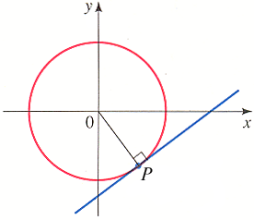 What does it mean to be tangent to a curve?We can generalize that it means one of the following:The tangent line, L, touches the curve, C, at only one place P, for all points on the curve “near P”. Below are pictures of two lines that are tangent to the curve and one line that is not tangent.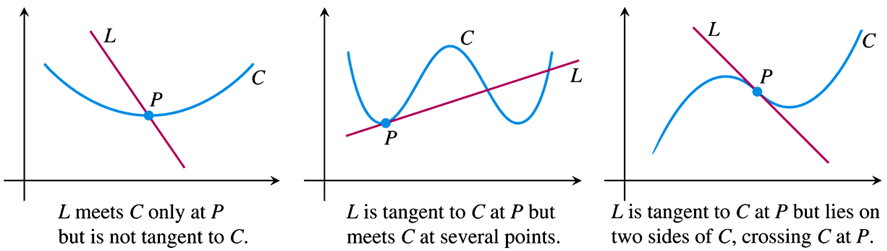 Give an example of a physical interpretation of the tangent line to a curve: (car driving along curve, rock thrown from a sling)Discussion: Suppose we have a curve and we want to find the tangent to the curve at the point .  We can construct secant lines joined by  and points  near .  We choose points  that approach .  If the resulting slopes of the secant lines have a limit, say , we take it to be the slope of the curve at that point.  The tangent line is the line that goes through  and has slope .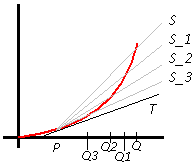 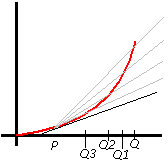 Ex 1 Find the derivative of  at .  What can we conclude?  (Easiest derivatives to find.)Ex 2 Let .  Find the slope of the parabola at .  Write an equation of the tangent to the parabola at this point.  Ex 3 (T18) Let .  Find the slope of the function’s graph at .  Find an equation for the line tangent to the graph there. (Outline steps)EX 4 (T 14) Find the slope of the function  at the point  and find the equation of the tangent line to the curve at that point.Ex 5 (T 18) Differentiate the function .  Then find an equation of the tangent line at the point .Ex 6Does  have a vertical tangent at ?Is  differentiable on its domain (see pg 122 of Larson 4th ed)?  Does have a vertical tangent at ?Ex 4 (T 38) Does the function  have a derivative at ?  Is it continuous at ?  If this curve were to be a road, what would it be like to drive on at x=0?  Why?What does this imply about the relationship between continuity and differentiability?  Proof (If time permits)WTS: Given that  exists at  that  is continuous at  (i.e. that )When Does A Function Not Have a Derivative?					BUT Differentiable implies smooth				Ex 5 (T 31)The graph below is that of .  At which points of the interval  is  not defined? Graph the derivative of .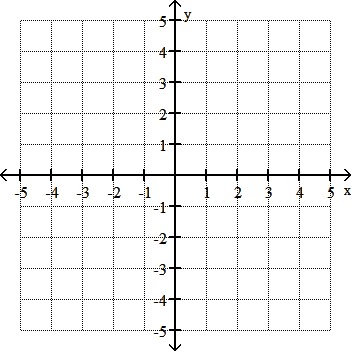 Ex: (L #55):  On your own or if time.Identify a function that has the following characteristics: 